ВІДДІЛ ОСВІТИ МАНГУШСЬКОЇ РДАРАЙОННИЙ МЕТОДИЧНИЙ КАБІНЕТФормування просторової компетентності на уроках історіїПідготувала Чубарова В.І.,Учитель історії Портовськох ЗОШ І-ІІІ стУ сучасному світі важливим є вміння застосовувати теоретичні знання у реальному житті. Ще наприкінці 80-х років XX ст. експертами Міжнародної організації праці було введено поняття «компетентність» згідно з вимогами ринку праці щодо якостей, якими мають володіти випускники освітніх установ.Компетентнісний підхід, як зазначено в Державних стандартах освіти та «Критеріях навчальних досягнень учнів», означає переорієнтацію з процесу навчання на його результат, у зміщенні акценту і накопичування нормативно визначених знань, умінь і навичок на формування й розвиток в учнів здатності практично діяти, застосовувати досвід успішних дій у конкретних ситуаціях. Згідно з визначенням О. Пометун, компетентнісний підхід — це спрямованість освітнього процесу на формування і розвиток ключових (базових, основних) і предметних компетентностей особистості.Дослідники Т. Волобуєва, І. Родигіна, Н. Бухлова у праці «Упровадження компетентнісно - орієнтованого підходу в НВП» визначають компетенцію як готовність учня використовувати засвоєні знання, навчальні уміння та навички, а також способи діяльності в житті для розв'язання практичних та теоретичних завдань.Компетентність — це володіння людиною певними знаннями, компетенцією; компетентний (від лат. — відповідний, знаючий) — обізнаний у певній галузі. В освіті компетентність виступає як певний зв'язок двох видів діяльності учнів: сьогоднішньої — освітньої та майбутньої — практичної. Таким чином, сучасні стандарти життя вимагають від освіти сформувати в учнів здатність ефективно діяти за межами навчальних ситуацій, успішно розв'язувати в житті реальні проблеми.Одна з головних цілей вивчення шкільного курсу історії - формування в учнів предметних компетентностей — хронологічної, просторової, інформаційної, мовленнєвої, логічної, аксіологічної.Формування просторової компетентності учнів шляхом застосування картографічних джерел набуває першочергового значення, адже історія — предмет, у процесі вивчення якого події розглядаються і в просторі, і в часі.Методиці роботи з картою на уроках історії присвячено багато досліджень. Так, за радянських часів цю проблему досліджували Л.І.Стражев, Ф.П.Коровкін, розробкою цих питань займаються й сучасні науковці. Праці О.І.Пометун присвячено формуванню в школярів просторової компетентності на уроках історії. Варто відмітити, що у дослідженнях О.Г.Фідрі, вчителя Рівненської загальноосвітньої школи І-ІІІ ступенів №10, показано шляхи формування картографічних умінь та навичок.На державному рівні ряд вчителів-методистів займаються розробкою методики застосування карт у системі мультимедійних презентацій тощо.Однак питання формування в учнів просторової компетентності шляхом використання картографічних джерел залишається недостатньо розробленим.Просторова компетентність — знання, вміння , досвід й ціннісні орієнтації учнів, що на науковому рівні забезпечують розуміння простору як основи розвитку історичного процесу. Ядро просторової компетентності становлять вміння. Що забезпечують орієнтацію учнів в історичному просторі, вміння читати історичну інформацію з історичної карти, вміння здійснювати аналіз-синтез просторово-історичних об’єктів та зв’язків в історичному просторі та вміння , що дозволяють учням осмислювати  й розуміти роль і значення географічного фактору в розвитку історичного процесу.                                                                                                                                      Спираючись на вищесказане,ми можемо спробувати визначити орієнтовний перелік знань, умінь, досвіду і ціннісних орієнтацій, що становлять структуру просторової компетентності.Структура просторової компетентності.    Основним джерелом для формування просторової компетентності на уроках історії є історична карта. Робота з картою – це один із важливих аспектів навчання історії. Історична карта є умовно-графічною наочністю, а наочність завжди відігравала велику роль у процесі засвоєння учнями знань. «Знати карту – це означає знати не тільки її умовну пунктуацію, її символіку, міста, кордони, ріки та ін., а й бачити за цими умовними знаками живу історичну діяльність, складність політичних, соціально-економічних і культурних взаємовідносин», — наголошував відомий  дидакт А.І.Стражев. Задача вчителя – переконати учнів, що карта – це засіб для більш свідомого сприйняття ними подій та явищ в історії.                                           Історичні карти створюються на географічній основі і є зменшеним узагальненим образно-знаковим зображенням історичних подій чи періодів. Зображення демонструються на площині у певному масштабі з урахуванням просторового розташування об'єктів. Карти в умовній формі показують розміщення, сполучення і зв'язки історичних подій і явищ, що відбираються і характеризуються відповідно до призначення даної карти.
Історичні карти відрізняються від географічних. Звичні для учнів кольори географічних карт мають інше значення на історичних картах. Зеленим кольором показують не тільки низовини, але й оазиси, а також найдавніші райони землеробства і скотарства. Інша особливість історичних карт - розкриття динаміки подій і процесів. На географічній карті все статично, а на історичній легко побачити виникнення держав і зміну їх територій чи шляхи руху військ, торгових караванів і т. д. Пересування людей, військові удари на карті показують стрілками, місця боїв - схрещеними мечами, райони повстань-крапками або вогнищами.
Історичні карти поділяються на основні (оглядові) та додаткові (тематичні). Основні – це карти, що відображають усі важливі події та явища, які потрапили в певний хронологічний період. Додаткові – карти, що відображають вузькі, конкретні питання (війни, повстання тощо).Карти мають таку структуру: назва; масштаб; легенда; картографічна сітка; елементи змісту. Історичні карти не дають реального зображення і не є ілюстраціями конкретних подій, вони лише фіксують місце, де вони відбувалися.Функції карт різноманітні. Серед них дослідник Темушев В.Н. виділяє такі:інформаційна – нанесення на карту певного набору історичних відомостей;ілюстративна – фіксування основних подій та явищ на карті; карта надає можливості розкрити певні історичні явища та процеси в динаміці (виникнення та формування територій держав, хід воєнних дій, розвиток господарства тощо);виховна – формування просторового мислення, уявлень про місце рідної країни, її історії, подій, що з нею пов'язані, на світовій карті. Вивчаючи історію України, учень повинен чітко уявляти місце батьківщини на карті. Усвідомлювати, що Україна – європейська держава, має вигідне географічне та геополітичне положення, саме тому часто була ареною політичних та соціальних рухів.Робота з картою потребує в учнів сформованих на певному рівні картографічних умінь та навичок. Картографічні уміння та навички – це вміння «читати» карту. Під час формування цих умінь та навичок виділяють два етапи: підготовчий та основний.На підготовчому етапі формуються такі навички:обирати карти за назвою;розрізняти оглядові та тематичні карти;користуватися легендою карти;визначати масштаб карти;локалізувати положення об'єкта (визначати його географічне положення відносно відомих географічних об'єктів зі словесним описом або без нього; визначати межі об'єктів; орієнтуватися за сторонами світу; знаходити один і той самий об'єкт на різномасштабних картах; знати правила показу об'єктів на карті).Основний етап характеризується вмінням описувати історико-географічний об'єкт.До основних картоописових умінь та навичок належать:опис географічного положення місця історичних подій, явищ;опис рельєфу;опис природно-кліматичних умов.Формування цих умінь потребує досить тривалого часу.До картометричних умінь та навичок належать:визначати протяжності та відстані за масштабом;вимірювати площу;порівнювати розміри площ;порівнювати відстані;визначати зміни у розмірах територій;отримувати цифрову інформацію з таблиць, графіків, діаграм.Ці вміння епізодично застосовуються на уроках історії.Картоаналітичні вміння та навички – це вміння відбирати, систематизувати, класифікувати та пояснювати факти; встановлювати причинно-наслідкові зв'язки. До них належать такі вміння та навички:встановлювати за картою вплив природно-географічного чинника на наявність або відсутність певних історичних подій, явищ;встановлювати за картою взаємозв'язки між просторовими характеристиками території та перебігом історичних подій;порівнювати за картою особливості прояву одного й того самого історичного явища, події на різних територіях;•	встановлювати за картою залежність між природно-географічними особливостями території та заняттями, релігійними віруваннями, суспільним устроєм та побутом населення;встановлювати вплив природно-географічних умов на розміщення галузей господарства;давати загальну оцінку впливу природи на розвиток господарства;встановлювати вплив природно-географічних умов для пояснення історичного процесу;встановлювати вплив геополітичних чинників на тенденції та характер міжнародних відносин;складати картограми та картодіаграми.Принцип «жодного уроку без карти» для вчителя є визначальним. Карта на уроці не повинна бути декорацією. Вона є джерелом інформації та засобом пізнавальної й творчої діяльності учнів.Питання розробки методики формування в учнів картографічних умінь та навичок стає важливим, актуальним тому, що завдання на перевірку просторової компетентності та картографічних умінь включені до завдань ЗНО.Звичайно, робота з картою – це лише фрагмент уроку. Неможливо зробити урок повноцінним, якщо вчитель поруч з «читанням карти» не буде використовувати інші наочні посібники, яскраву розповідь про події. Внаслідок цього карта буде виконувати роль своєрідного наочного конспекту, що систематизує фактичний матеріал і фіксує події в просторі та часі.Використання карт на уроках історіїПри роботі з картами варто врахувати, що учням буває складно співвіднести загальну і тематичну карти. Тому на уроці на початку вивчення теми доцільно мати дві карти, що показують місце розташування того чи іншого об'єкта (держави) на загальній карті, наприклад карті світу, а потім уже на тематичній. Застосування карт можна поєднувати з використанням інших видів наочності, наприклад аплікацій.
Щоб створити уявлення про простір і місце розташування досліджуваної країни на карті земної кулі, застосовують одночасно історичну і географічну (фізичну) карти чи загальну і тематичну. На них вміщено один і той самий об'єкт, але зображено його у різних масштабах. Навчання може йти від одиничного до загального чи від загального до одиничного. У першому випадку вчитель демонструє історичну карту (одиничне), потім по конфігурації суші і морів, контурах берегової лінії, напрямках річок учні знаходять ту саму територію на фізичній карті півкуль (загальне). Учні переконуються, що на історичній карті відображена менша частина земної поверхні. її обрис крейдою вчитель наносить на фізичну карту, і учні ще раз порівнюють положення рік, морів з контурами історичної карти.У сьогоднішній ситуації відсутність у ряді шкіл настінних карт корисно прислухатися до рекомендацій найстарших методистів В.С. Мурзаева і Д.Н. Никифорова, які радять креслити на дошці добре запам'ятовується дітьми географічний контур з подальшим його заповненням. Так, наприклад, Апеннінський півострів легко уподібнюється чоботу, Африка та Індія - трикутнику, Піренейський півострів - профілю голови в капюшоні і т.д. 

Контур Африки 

Контури Греції та Італії 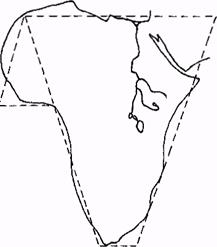 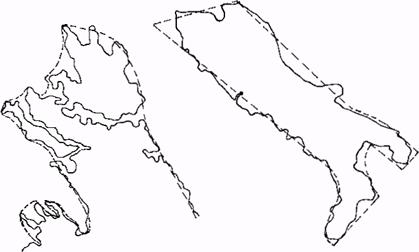 Одним з найважливіших напрямків у роботі з картою є навчання школярів умінню орієнтуватися в ній. Воно включає пошук потрібних об'єктів, правильний показ на основі точних орієнтирів і словесне їх обговорювання. В якості орієнтирів при показі по карті потрібно використовувати знайомі дітям об'єкти - міста, річки, моря, частини суші. Корисним методичним прийомом у цій роботі є «подорож по карті»:дітям пропонують рухатися за течією річок, перетинати країни і континенти, плисти в морях і океанах. 
Подоланню багатьох труднощів при орієнтуванні по карті сприяє ряд методичних прийомів. Однією з таких труднощів є чітке засвоєння сторін горизонту, як допоміжного способу знаходження та локалізації історичного об'єкта. При цьому можна використовувати заздалегідь виготовлені зі сторонами світла компаси з паперу: регулярне їх накладення сприяє подоланню труднощів і перешкоджає появі негативних формулювань в позначенні об'єкта типу: «вище-нижче», «вправо-вліво». Описуючи прийом локалізації історичних подій на карті, тобто віднесення їх до певного місця, методист А.А. Вагін пропонував виявляти прискорює або сповільнює вплив географічного середовища. Наприклад, для Стародавньої Греції, Англії - роль мореплавання і торгівлі. Зарадити цьому, покликана демонстрація поряд з картою картини або невеликої аплікації. Такий допоміжний прийом методист назвав «живою» картою або «пожвавленням» карти. Прикріплення силуетів, фігурок сприяє запам'ятовуванню місць історичних подій. Корисно також їх пересування по карті. Наприклад, пересувають фігурку варвара на кордоні Римської імперії, зображення верблюда вздовж Великого Шовкового шляху, каравелу на шляхах Великих географічних відкриттів. За допомогою «живої» карти вчитель отримує можливість виокремити, підкреслити потрібні елементи історичної карти, зосередити увагу школярів на найважливіших об'єктах, полегшуючи процес запам'ятовування. У той же час А.А. Вагін попереджав, що умовна наочність карти не повинна підмінятися образотворчої. Працюючи із картою, треба навчити учнів завжди і без нагадування вчителя читати її заголовок. Особливу увагу на це слідує звернути при знайомстві з першими історичними картами.Визначивши з учнями, яка частина земної кулі зображена на карті „Давній Схід, Передня Азія та Єгипет", вчитель перелічує основні країни, які тут розташовані: Єгипет, Дворіччя, Мала Азія. Після цього вчитель повідомляє, що ці країни прийнято називати Сходом, бо вони розташовані від Західної Європи на схід. Оскільки учні вивчають їх історію в давності, то ці країни називають давнім Сходом. На дошці записують цей термін. Далі вчитель звертає увагу учнів на першу частину заголовку карти, відповідно до запису на дошці. Потім вчитель каже, що учні починають вивчати історію давнього Єгипту, тому на карті в другій частині заголовка вказана ця країна. Він пропонує за підручником визначити : яку країну вони будуть вивчати після Єгипту. Діти відповідають „Південне Дворіччя", вчитель показує його на карті й каже, що цю місцевість прийнято називати Передня Азія, бо вона лежить попереду інших країн Азії(відповідно Європи).При вивчені перших історичних карт учні нечітко уявляють собі реальні розміри зображених країн. Щоб допомогти їм розібратися у цьому питанні, необхідно порівняти величину вивчаючих країн на картах з однаковим масштабом. Наприклад, учні вивчають давній Китай. Вчитель каже, що це була велика країна. По ній протікали дві великі річки: Хуанхе та Янцзи. Розміри Китаю можна показати, порівнюючи його з Індією, на тій же карті півкуль. Порівняння допоможе дати правильні уявлення про істинні розміри цих країн.Ігри під час роботи з картоюПід час гри з умовною назвою "Правильно розташуй" учням пропонується розташувати відомі з курсу історії міста (або країни) у зв'язку зі значними історичними подіями у певній послідовності (з заходу на схід і т.п.) і показати їх на карті. Наприклад, учням необхідно розташувати із заходу на схід чи з півночі на південь такі міста: Вавилон, Мемфіс, Афіни, Бібл, Лоян, Фіви, Пергам, Спарту, Рим, Пантікапей, Гавгамели.Гра "Покажи відповідь на карті" належить до історико-географічних вікторин. Учитель ставить запитання на перевірку картографічних знань учнів, а ті показують відповідь на карті. Наприклад: "Гори на півночі Італії?" (Альпи); "Море, що омиває береги Італії зі сходу?" (Адріатичне); "Море, що омиває береги Італії із заходу?" (Тірренське); "Найбільша річка Італії?" (Тибр); "Вулкан на Аппенінському півострові?" (Везувій) тощо.Під час гри "Так чи ні" вчитель (ведучий) загадує певний історико-географічний об'єкт. Гравці намагаішїся^найти відповідь, ставлячи запитання, що потребують відповіді "так", "ні", "і так, і ні". Ця вправа навчає складати розрізнені факти в єдину систему, уважно слухати й чути своїх товаришів. Після проведення гри обов'язково аналізуються самі запитання, адже мета цієї гри - не просто відгадати об'єкт безладним переліком питань, а й навчити дітей виробляти стратегію визначення географічного місцезнаходження об'єкта на історичній карті.У грі "Допоможи вчителю" викладач здійснює пошук на карті певного історико- географічноґо 6бтєкта, але "Не може його знайти". Учні мають словами "допомогти" вчителю "знайти" відповідний об'єкт. Гра розвиває вміння описувати географічне розташування об'єкта. Наприклад, щоб допомогти вчителеві знайти острів Крит, учні мають зазначити, що цей острів знаходиться в східній частині Середземного моря, поблизу півострова Пелопоннес. Інший варіант цієї гри - "Допомога учню". Учням пропонується словами визначити розташування історико- географічного об'єкта на карті, але щоб показати його на карті, слід звернутися по допомогу учнів. Гра розвиває вміння знайти й показати місцезнаходження об'єкта за описом. Наприклад, країна знаходиться на півдні Балканського півострова (Греція), між річками Тигр та Євфрат (Месопотамія), у північно-східній частині Африки (Єгипет) тощо.Гра «Німа карта». Учитель показує об’єкт на карті, а учні мають назвати його.Використовуючи інформаційну базу атласу, «Українські  землі  у  другій  половині  ХVІ  -  у  першій половині  ХVІІ  ст.» ,  «Розміщення  населення  на  українських землях у складі Речі Посполитої (ХVІ- перша половина ХVІст.)», «Церковне  життя  на  українських  землях  у  складі  Речі  Посполитої  (ХVІ  -перша половина ХVІІст.)» , «Культура України у ХVІ  -  першій половині ХVІІст.»  скласти, або розгадати кросворд.Гуманізм -    течія  в західноєвропейській культурі з  середині XIV  ст.  до середини XVI  ст.,  яка  визнає людину найвищою цінністю у світі,  де  існує повага  до гідності та розуму людини,  право  на  щастя  в  житті,  вільний  вияв природних  почуттів  і  здібностей.  Гуманістична  течія  була  поширена  на українських землях.1.  Місто  -  центр  воєводства  на  сході  українських  земель,  яке  у  1618р. було приєднано до Речі Посполитої  (Чернігів).2.  Місто  на  річці  Стир,  у  якому  за  наказом  литовського  князя  Любарта зведений замок для захисту від татар (Луцьк). 3.  Столиця держави, яка межувала з Річчю Посполитою (Москва).4.  Найпоширеніше віросповідання на українських землях у XVI–XVIII ст. (православ’я).5.  Місто, у якому  перебувала резиденція київського митрополита  у  1458році (Новогрудок).6.  Місто,  в  якому  була  затверджена  угода   про об'єднання Королівства  Польського та   Великого  князівства Литовського в єдину федеративну державу - Річ Посполиту  (Люблін). 7.  Одне  з  найстаровинніших  міст  Західної  України,  було столицею князівства, згодом - центром воєводства у складі Першої Речі Посполитої (Белз).8.  Школа вищого ступеню, відкрита в м. Острог  у 1578р. (академія).Робота з контурною картою.Контурні карти застосовуються для закріплення повою матеріалу на уроці: для опрацювання вивченого на попередніх уроках, для контролю знань у вигляді виконання на карті спецішіьних завдань. Починати вчиги учнів роботі з контурними картами слід з найпростіших завдань по заповненню карт: обвести кордони держав, написат и їхню назву, вказати дати основних фактів Потім учні співставляють свій атлас і контурну карту, вчаться впізнавати обриси ділянок суші і морів.Робота з контурними картами може відбуватися як на уроці так і вдома. Якщо це робота на уроці, то  доцільно виконувати лише найпростіші завдання, що не потребують багато часу. Наприклад, під час уроку історії у 8 класі при вивченні теми «Початок національно-визвольної війни під проводом Б. Хмельницького та перші переможні битви» учні після вивчення кожної битви малюють поступово на карті переможний шлях козацького війська, починаючи із Запорізької Січі і аж на Західну Україну до Львова, позначаючи місця битв під Жовтими Водами, під Корсунем, під Пилявцями на цьому шляху разом із датою цієї події. А от завдання позначити території, що увійшли до складу новоствореної Гетьманської держави Б. Хмельницького доцільніше виконувати вдома, так як це потребує часу.Отже  контурні карти дають учням можливість кращого просторового сприйняття історичної інформації.Загальні правила використання історичної карти в навчанніможуть бути зведені до таких положень:жодного уроку історії без карти чи інших картографічних засобів;використання карти доцільне і необхідне на всіх етапах навчання: при вивченні нової теми, при закріпленні й узагальненні вивченого, при перевірці знань і умінь школярів.паралельно з формуванням знань на основі карти треба навчати учнів прийомам навчальної роботи з різними типами картографічних посібників;при переході від однієї карти до іншої забезпечується наступність між ними, або співвіднесення із загальною картою, чи характеристикою їхніх часових відносин;робота з настінною і настільною картами за можливістю ведеться паралельно і скоординовано;постійним компонентом домашніх завдань з історії є робота школяра з контурною картою над питаннями нової навчальної теми.ВИСНОВКИІсторія  як  предмет  є  унікальним.   Він   впливає  на  формування  системи мислення  людини,  озброює  її  знанням  історичного  досвіду,   дозволяє самотійно  оцінювати  сучасні  соціально  –  політичні  процеси,  надає можливість людині вільно пересуватися в історичному просторі.Розширення  кордонів,  збільшення  можливостей,  що  відкриваються  перед молоддю в  умовах сучасної міграції, викликає  потребу    швидко  орієнтуватись у змінюваному світі Тому  на  уроках  історії  вчителю  необхідно  формувати  просторові компетентності.Список літературиБаханов К.О. Сучасна шкільна історична освіта: інноваційні аспекти: Монографія / К.О. Баханов. – Донецьк: ТОВ «Юго-Восток, Лтд», 2005. – 384 с.  Баханов К.О. Організація особистісно-орієнтованого навчання. Порадник молодого вчителя історії. – Х.: Вид. група «Основа», 2008. – 159 c. Великий тлумачний словник сучасної української мови [уклад. і голов. ред. 
В. Т. Бусел] – К.; Ірпінь: ВТФ Перун, 2004. – 1440 c. Вяземский Е. Е. Методические рекомендации учителю истории: основы профессионального мастерства / Е. Е. Вяземский, О. Ю. Стрелова. – М.: ВЛАДОС, 2001. – 160 с. Вяземский Е. Е.  Теория  и  методика  преподавания  истории:  учеб. [для студ. высш. учеб. заведений] / Е. Е. Вяземский, О. Ю. Стрелова. – М.: ВЛАДОС, 2003. – 384 с. Годер Г. И. Приемы формирования пространственных представлений (V класс) / Г. И. Годер // Преподавание истории в школе. – 1983. – № 5. – С. 45–51.Методика обучения истории в средней школе: пособие для учителей. Ч. 1. / [отв. ред. Ф.П. Коровкин]. – М.: Просвещение, 1978. – 288 с.   Пометун О. Компетентнісний підхід у сучасній історичній освіті / О. Пометун // Історія в школах України. – 2007. – № 6. – С.3–12. Фідря О. Чи можливо зрозуміти історію? (Методологія історії та формування хронологічних і просторових компетенцій учнів) / О. Фідря // Історія в школах України. – 2004. – № 5. – С.2–7. Фідря О., Фідря Н. Просторова компетенція й картографічні вміння та навички  у шкільних курсах історії / О. Фідря, Н. Фідря // Історія в школах України. – 2008. – № 5. – С.25–30. Фідря О., Фідря Н. Просторова компетенція та картографічні вміння й навички у курсах шкільної історії / О. Фідря, Н. Фідря // Історія в школах України. – 2008. – № 11–12. – С.26–33. Фідря О., Фідря Н. Просторова компетенція та картографічні вміння й навички у курсах шкільної історії / О. Фідря, Н. Фідря // Історія в школах України. – 2009. – № 5. – С.17–21. Баханов К.О. Сучасна шкільна історична освіта: інноваційні аспекти: Монографія / К.О. Баханов. – Донецьк: ТОВ «Юго-Восток, Лтд», 2005. – 384 с.  Баханов К.О. Організація особистісно-орієнтованого навчання. Порадник молодого вчителя історії. – Х.: Вид. група «Основа», 2008. – 159 c. Великий тлумачний словник сучасної української мови [уклад. і голов. ред. 
В. Т. Бусел] – К.; Ірпінь: ВТФ Перун, 2004. – 1440 c. Вяземский Е. Е. Методические рекомендации учителю истории: основы профессионального мастерства / Е. Е. Вяземский, О. Ю. Стрелова. – М.: ВЛАДОС, 2001. – 160 с. Вяземский Е. Е.  Теория  и  методика  преподавания  истории:  учеб. [для студ. высш. учеб. заведений] / Е. Е. Вяземский, О. Ю. Стрелова. – М.: ВЛАДОС, 2003. – 384 с. Годер Г. И. Приемы формирования пространственных представлений (V класс) / Г. И. Годер // Преподавание истории в школе. – 1983. – № 5. – С. 45–51.Методика обучения истории в средней школе: пособие для учителей. Ч. 1. / [отв. ред. Ф.П. Коровкин]. – М.: Просвещение, 1978. – 288 с.   Пометун О. Компетентнісний підхід у сучасній історичній освіті / О. Пометун // Історія в школах України. – 2007. – № 6. – С.3–12. МАНГУШСЬКА РАЙОННА ДЕРЖАВНА АДМІНІСТРАЦІЯ
ВІДДІЛ ОСВІТИ
РАЙОННИЙ МЕТОДИЧНИЙ КАБІНЕТДоповідь за темою:«Формування просторової компетентності учнів під час навчання історії.»                                                            Підготувалавчитель історії та правознавства                                                                                      Портовської ЗОШ І-ІІІ ст.                                                               Чубарова В. І.2016 р.ЗмістЗнанняМісце знаходження, територіальні межі історичних об’єктів; понять: історичний простір, географічне середовище, історична карта, історична топоніміка; ролі просторових уявлень у розумінні історичної епохи; впливу географічного середовища на історичний процес.УмінняОрієнтуватися в історичному просторіПоказувати місця історичних подій; знаходити  й називати  історико-географічний об’єкт на історичній карті; співвідносити історичну  й контурну карту; визначати географічне положення історичного об’єкта на карті словами.Отримувати (читати) з карти історичну інформаціюЗнімати з карти цифрову інформацію; вимірювати відстані та площі з використанням масштабу; здійснювати опис історико-географічного об’єкта, використовуючи легенду карти; описувати словами відбиту на карті дійсність.Здійснювати аналіз – синтез просторово-історичних об’єктів та зв’язків  в історичному просторі.Систематизувати отриману історичну інформацію з історичної карти; виділяти зміни в території; використовувати карту для визначення причин та наслідків історичних подій,  процесів; виокремлювати регіональні особливості історичного процесу, зумовлені дією географічного фактору.Розуміти  - осмислювати роль і значення географічного фактору в розвитку історичного процесу.Визначати зв'язок між історичними процесами  й географічним середовищем; встановлювати закономірності й тенденції в історичному процесі, зумовлені дією географічного фактору; співвідносити розвиток історичних явищ і процесів з географічним положенням країн та природними умовами.ДосвідСтворення власних картосхем і легенд до контурної карти як авторської інтерпретації історичного простору.ЦінностіСприйняття історичного простору як частини безкінечності, що пізнана людиною через розумову або практичну діяльність.Чаелкрюбанпбеділрллегуманізміцовонівьсовякксовлгаарву‘дяок